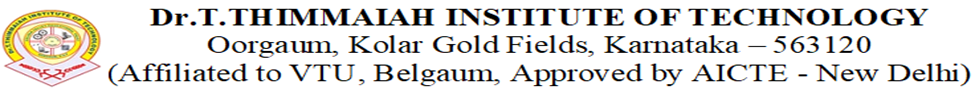 5.1.3 Capacity building and skills enhancement initiatives taken by the institution include the following 1. Soft skills 2.Language and communication skills 3.Life skills (Yoga, physical fitness, health and hygiene) 4.ICT/computing File DescriptionDocumentICT Academy Great Learning TCS IT EmployabilityBYJUSFace AcademyGenesis